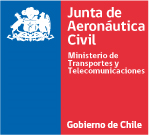 Santiago, jueves 25 de septiembre de 2014RESUMEN  ESTADÍSTICO TRANSPORTE AÉREO COMERCIAL EN CHILEEl resumen estadístico presenta en su primera parte un informe mensual donde se señalan cifras del transporte aéreo comercial regular de pasajeros y de carga, tanto nacional como internacional. Las comparaciones que se realizan, son respecto del mismo  periodo del año anterior. En una segunda parte, se presenta una sección que brevemente reseña otros antecedentes y observaciones. A.	INFORME MES DE AGOSTO Y PERIODO ENERO-AGOSTO DE 2014:1.	Transporte aéreo de pasajeros:En agosto fueron transportados 1.421.223 pasajeros en vuelos nacionales e internacionales, lo que comparado con el mismo periodo del año 2013 representa un crecimiento de un 8,5%.En el periodo enero-agosto fueron transportados 11.448.121 pasajeros en vuelos nacionales e internacionales, lo que comparado con el mismo periodo del año 2013 representa un crecimiento de un 4,7%.1.1.	Tráfico internacional de pasajeros:En agosto fueron transportados 637.171 pasajeros con origen o destino internacional, con un crecimiento del 13,8%, en comparación con igual periodo del año  2013.En el periodo enero-agosto fueron transportados 4.920.127 pasajeros con origen o destino internacional, con un crecimiento del 4,1%, en comparación con igual periodo del año 2013.Participación y crecimiento de mercado diferenciado por líneas aéreas1.2.	Tráfico doméstico de pasajeros:En agosto fueron transportados 784.052 pasajeros dentro de Chile, con un crecimiento del 4,6%, en comparación con igual periodo del año 2013.En el periodo enero-agosto fueron transportados 6.527.994 pasajeros dentro de Chile, con un crecimiento del 5,1%, en comparación con igual periodo del año  2013.Participación y crecimiento de mercado diferenciado por líneas aéreasPasajeros absolutos transportadosPasajeros-kilómetros2.	Toneladas de carga:En agosto fueron transportadas 22.032 toneladas de carga en vuelos nacionales e internacionales, lo que comparado con igual periodo del año 2013 representa un crecimiento de un 7,4%.En el periodo enero-agosto fueron transportadas 197.331 toneladas de carga en vuelos internacionales y nacionales, con una caída del 1,1%, en comparación con igual periodo del año 2013.2.1.	Tráfico internacional de carga: En agosto fueron transportadas 19.590 toneladas de carga con origen o destino internacional, con un crecimiento del 7,4%, en comparación con igual periodo del año 2013.En el periodo enero-agosto fueron transportadas 179.795 toneladas de carga con origen o destino internacional, con un crecimiento del 0,2%, en comparación con igual periodo del año 2013.Participación y crecimiento de mercado diferenciado por líneas aéreas2.2.	Tráfico doméstico de carga:En agosto fueron transportadas 2.442 toneladas de carga dentro de Chile, con un crecimiento del 7,2%, en comparación con igual periodo del año 2013.En el periodo enero-agosto fueron transportadas 17.537 toneladas de carga dentro de Chile, con una caída del 12,7%, en comparación con igual periodo del año  2013.Participación y crecimiento de mercado diferenciado por líneas aéreasa) Toneladas de carga absolutas transportadasb) Toneladas-kilómetros de carga3.	Toneladas de correo:En agosto fueron transportadas 136 toneladas de correo en vuelos nacionales e internacionales, lo que comparado con igual periodo del año 2013 representa un crecimiento del 49,5%.En el periodo enero-agosto fueron transportadas 842 toneladas de correo en vuelos internacionales y nacionales, con una caída del 6,8%, en comparación con igual periodo del año 2013.3.1.	Tráfico internacional de correo: En agosto fueron transportadas 135 toneladas de correo con origen o destino internacional, con un crecimiento del 47,9%, en comparación con igual periodo del año 2013.En el periodo enero-agosto fueron transportadas 831 toneladas de correo con origen o destino internacional, con una caída del 2%, en comparación con igual periodo del año 2013.Participación y crecimiento de mercado diferenciado por líneas aéreas3.2.	Tráfico doméstico de correo:En agosto fueron transportadas 0,5 toneladas de correo dentro de Chile, con un crecimiento 202,4%, en comparación con igual periodo del año 2013.En el periodo enero-agosto fueron transportadas 11 toneladas de correo dentro de Chile, con una caída del 80,6%, en comparación con igual periodo del año 2013.Participación y crecimiento de mercado diferenciado por líneas aéreasa) Toneladas de correo absolutas transportadasb) Toneladas-kilómetros de correoB-	OTROS ANTECEDENTES Y OBSERVACIONES:En el acumulado enero-agosto del año 2014, el tráfico aéreo internacional de pasajeros representa el 43% del total transportado, con un crecimiento del 4,1%. En tanto, el tráfico aéreo doméstico de pasajeros representa el 57%, con un crecimiento del 5,1%.En el acumulado enero-agosto del año 2014 se transportaron 11.448.121 pasajeros (6.527.994 pasajeros domésticos y 4.920.127 pasajeros internacionales), es decir, 511.300 pasajeros adicionales con respecto al mismo periodo del año 2013.En agosto 2014, los tráficos de pasajeros internacional,  doméstico y total (suma de doméstico e internacional) crecieron un 13,8%, 4,6% y 8,5%, respectivamente. En relación a la carga transportada en el mes de agosto, el tráfico internacional, el tráfico doméstico y el tráfico total (internacional más doméstico) crecieron un 7,4%, 7,2% y 7,4%, respectivamente.En relación a la carga transportada en el periodo enero-agosto del año 2014, el tráfico internacional crece en un  0,2%, el tráfico doméstico tiene un caída de un  12,7% y el tráfico total (internacional más doméstico) disminuye en un 1,1%.Departamento Técnico-EconómicoJunta de Aeronáutica CivilAÑO 2014ENERO - AGOSTOENERO - AGOSTOENERO - AGOSTOAGOSTOAGOSTOAGOSTOLINEAS AEREASPasajerosTransportadosParticipa-ción (%)Crecimi-ento (%)PasajerosTransportadosParticipa-ción (%)Crecimi-ento (%)LAN AIRLINES2.405.74148,9-2,1312.59949,112,2T.A.M. LINEAS AEREAS307.6596,3-17,241.2886,5-22,6SKY AIRLINE282.3845,726,336.7955,837,7C.O.P.A.276.7935,67,034.4615,49,5LAN PERU185.4813,841,729.8234,734,1AMERICAN AIRLINES180.8013,74,020.6173,211,9AIR FRANCE142.7482,9-3,018.1672,9-3,4IBERIA140.1042,81,815.0052,4-5,5AVIANCA107.2942,22,516.1582,517,2AUSTRAL98.2782,08,511.4001,838,3LAN COLOMBIA95.1431,9(+)5.8730,9(+)DELTA AIRLINES87.3911,86,512.4201,913,7L.A.C.S.A.82.8531,73,312.9872,023,6AIR CANADA77.3431,6-11,18.1191,3-18,9AEROL. ARGENTINAS72.9861,5-21,111.4941,8-40,3LAN ECUADOR71.0501,4-2,18.5871,3-5,4QANTAS AIRWAYS66.5601,44,46.7391,16,1LAN ARGENTINA40.3350,8-46,000,0-100,0K.L.M.39.7520,8(+)5.7020,9(+)PAL AIRLINES35.6960,717,6GOL TRANS35.1410,73379,317.8072,8(+)AEROMEXICO34.9040,7109,64.4720,7(+)T.A.M.27.0630,68,95.1620,857,7BQB LINEAS AEREAS14.2770,3(+)AIR EUROPA12.0300,2(+)1.4960,2(+)LAN EXPRESS1740,0(+)AEROVIAS D.A.P.970,0-39,000,0-100,0TACA-PERU490,0-96,9Total general4.920.127100,04,1637.171100,013,8AÑO 2014ENERO - AGOSTOENERO - AGOSTOENERO - AGOSTOAGOSTOAGOSTOAGOSTOLINEAS AEREASPasajerosParticipación (%)Crecimiento (%)PasajerosParticipación (%)Crecimiento (%)LAN EXPRESS3.036.77046,510,5343.89043,90,6LAN AIRLINES1.798.40827,5-4,3237.68630,317,5SKY AIRLINE1.541.51723,614,1192.77824,67,9XTRA AIRWAYS50.5440,8(+)PAL AIRLINES46.7230,7-74,14280,1-98,1AEROVIAS D.A.P.47.0530,741,88.8691,1103,5ONE SPA6.9790,1(+)4010,1(+)Total general6.527.994100,05,1784.052100,04,6AÑO 2014ENERO - AGOSTOENERO - AGOSTOENERO - AGOSTOAGOSTOAGOSTOAGOSTOLINEAS AEREASPax-Kms. (000)Participación (%)Crecimiento (%)Pax-Kms. (000)Participación (%)Crecimiento (%)LAN EXPRESS2.964.55142,015,9328.78739,64,3LAN AIRLINES2.511.02935,6-5,1314.56637,910,5SKY AIRLINE1.410.65920,010,1177.46921,47,3XTRA AIRWAYS65.7970,9(+)PAL AIRLINES62.3390,9-71,55360,1-98,1AEROVIAS D.A.P.32.8640,593,67.3900,9197,5ONE SPA8.8290,1(+)5030,1(+)Total general7.056.068100,04,6829.251100,04,2AÑO 2014ENERO - AGOSTOENERO - AGOSTOENERO - AGOSTOAGOSTOAGOSTOAGOSTOAGOSTOLINEAS AEREASToneladas de CargaParticipación (%)Crecimiento (%)Toneladas de CargaParticipación (%)Participación (%)Crecimiento (%)LAN AIRLINES66.75037,1-4,98.33842,69,09,0LAN CARGO36.17220,113,33.70718,945,645,6ATLAS AIR INC.21.15411,8-13,92.63213,4-1,9-1,9MARTINAIR HOLLAND7.6764,3-17,79815,0-24,6-24,6AMERICAN AIRLINES6.7193,7-2,36773,5-10,7-10,7CENTURION AIR CARGO6.3763,5-24,300,0-100,0-100,0DELTA AIRLINES6.2753,5-22,24862,5-49,3-49,3LAN COLOMBIA5.4283,0(+)3701,9(+)(+)IBERIA4.4492,5-4,24342,2-2,2-2,2AIR CANADA3.9272,2-4,52631,3-12,2-12,2AVIANCA3.6942,1-18,34482,3-15,3-15,3AIR FRANCE2.5211,4-3,82881,5-9,1-9,1AEROMEXICO2.3091,387,13331,7(+)(+)CARGOLUX AIRLINES1.9631,1135,61881,0-27,3-27,3QANTAS AIRWAYS7770,4(+)1320,7(+)(+)LAN PERU7470,4193,6490,3-27,1-27,1SKY AIRLINE7070,4-5,5720,4-44,2-44,2K.L.M.5790,3(+)440,2(+)(+)L.A.C.S.A.3810,2-7,0360,2-33,8-33,8AIR EUROPA3600,2(+)300,2(+)(+)C.O.P.A.2600,1153,840,0-82,7-82,7LAN ECUADOR1630,1-29,4150,1-51,9-51,9LANCO (CARGA)1420,1-4,7400,279,879,8AUSTRAL1080,1135,5120,1860,6860,6PAL AIRLINES750,0(+)0AEROL. ARGENTINAS720,0-56,0110,1-77,0-77,0LAN ARGENTINA120,0-52,00Total general179.795100,00,219.590100,07,47,4AÑO 2014ENERO - AGOSTOENERO - AGOSTOENERO - AGOSTOAGOSTOAGOSTOAGOSTOLINEAS AEREASToneladas de CargaParticipación (%)Crecimiento (%)Toneladas de CargaParticipación (%)Crecimiento (%)LAN EXPRESS8.65349,3-22,01.25451,43,8LAN AIRLINES7.04240,2-7,896339,43,8SKY AIRLINE1.4198,198,42259,2142,4PAL AIRLINES2611,5232,3LAN CARGO1620,91110,7Total general17.537100,0-12,72.442100,07,2AÑO 2014ENERO - AGOSTOENERO - AGOSTOENERO - AGOSTOAGOSTOAGOSTOAGOSTOLINEAS AEREASTon-Kms. de Carga(000)Participación (%)Crecimiento (%)Ton-Kms. de Carga(000)Participación (%)Crecimiento (%)LAN AIRLINES17.90556,00,72.41854,67,4LAN EXPRESS11.38935,6-11,31.69738,313,6SKY AIRLINE2.0586,490,23117,0122,1PAL AIRLINES3691,2152,7LAN CARGO2600,81268,4Total general31.981100,0-1,64.426100,011,7AÑO 2014ENERO - AGOSTOENERO - AGOSTOENERO - AGOSTOAGOSTOAGOSTOAGOSTOAGOSTOLINEAS AEREASToneladas de CorreoParticipación (%)Crecimiento (%)Toneladas de CorreoParticipación (%)Participación (%)Crecimiento (%)LAN AIRLINES37945,642,25540,682,382,3AMERICAN AIRLINES20324,5-3,13122,6134,6134,6AIR FRANCE12815,422,23626,762,162,1AVIANCA556,68,2139,8120,7120,7IBERIA445,3-76,800,0-100,0-100,0SKY AIRLINE111,3-54,310,4-84,8-84,8LAN PERU60,7294,800-100-100LAN ECUADOR20,3149,100,0-100,0-100,0QANTAS AIRWAYS20,2(+)0Total general831100,0-2,0135100,047,947,9AÑO 2014ENERO - AGOSTOENERO - AGOSTOENERO - AGOSTOAGOSTOAGOSTOAGOSTOLINEAS AEREASToneladas de CorreoParticipación (%)Crecimiento (%)Toneladas de CorreoParticipación (%)Crecimiento (%)SKY AIRLINE324,0-95,30,5100,0202,4AEROVIAS D.A.P.220,5(+)LAN AIRLINES655,6(+)Total general11100,0-80,60,5100,0202,4AÑO 2014ENERO - AGOSTOENERO - AGOSTOENERO - AGOSTOAGOSTOAGOSTOAGOSTOLINEAS AEREASTon-Kms. de Correo(000)Participación (%)Crecimiento (%)Ton-Kms. de Correo(000)Participación (%)Crecimiento (%)SKY AIRLINE12692,629,9LAN AIRLINES107,466,7Total general136100,032,0